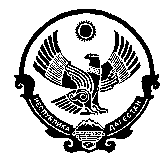 АДМИНИСТРАЦИЯ СЕЛЬСКОГО  ПОСЕЛЕНИЯ «СЕЛЬСОВЕТ СТАЛЬСКИЙ»КИЗИЛЮРТОВСКОГО РАЙОНА РЕСПУБЛИКИ ДАГЕСТАНР А С П О Р Я Ж Е Н И Е   23.10.2018 г.		      							          № 160 -РО проведении аукциона В соответствии со статьей 3.3 Федерального закона от 25.10.2001 г. № 137-ФЗ «О введении в действие Земельного кодекса Российской Федерации», статьями 39.11 и 39.12 Земельного кодекса Российской Федерации от 25.10.2001 г. № 136-ФЗ:Провести открытый по составу участников и форме подачи предложений аукцион по реализации права на заключение договоров аренды земельных участков:Лот № 1 - Право заключения договора аренды на  49 лет части земельного участка, находящегося в муниципальной собственности сельского поселения «сельсовет Стальский», относящегося к категории земель сельскохозяйственного назначения  с кадастровым № 05:06:00 00 24:164/3, расположенного по адресу: РД, Кизилюртовский район, с. Стальское, площадью 56624 кв.м., с видом разрешенного использования – для сельскохозяйственного использования. Ограничения (обременения) отсутствуют. Начальная цена предмета аукциона (рыночная стоимость размера годовой аренды земельного участка):  5720 руб.  Шаг аукциона» (3% от начальной цены предмета аукциона): 172 руб.  Размер задатка для участия в аукционе по Объекту (лоту) аукциона (20% от начальной цены предмета аукциона): 1144 руб.  НДС не облагается. Лот № 2 - Право заключения договора аренды на  49 лет части земельного участка, находящегося в муниципальной собственности сельского поселения «сельсовет Стальский», относящегося к категории земель сельскохозяйственного назначения  с кадастровым № 05:06:00 00 24:164/6, расположенного по адресу: РД, Кизилюртовский район, с. Стальское, площадью 16918 кв.м., с видом разрешенного использования – для сельскохозяйственного использования. Ограничения (обременения) отсутствуют. Начальная цена предмета аукциона (рыночная стоимость размера годовой аренды земельного участка):  1710 руб.  Шаг аукциона» (3% от начальной цены предмета аукциона): 51  руб.  Размер задатка для участия в аукционе по Объекту (лоту) аукциона (20% от начальной цены предмета аукциона): 342 руб.  НДС не облагается.     Комиссии по проведению аукционов по продаже земельных участков и аукционов на право заключения договоров аренды  земельных участков, расположенных на территории сельского поселения «сельсовет Стальский» обеспечить публикацию извещения о проведении аукциона на сайте www.torgi.gov.ru.Глава СП «сельсовет Стальский»                                                 Алилмагомедов Д. К.ИНН 0516011207, ОГРН 1120546000222; ОКАТО 82226865000, ОКТМО 82626465 индекс  368105, Республика Дагестан, Кизилюртовский район, с. Стальское, ул. им. Шамиля, 22, тел. 8967-933-09-08